AVAILABILITY SCHEDULEAVAILABILITY SCHEDULEAVAILABILITY SCHEDULEAVAILABILITY SCHEDULEAVAILABILITY SCHEDULE2023252525AVAILABILITY SCHEDULEAVAILABILITY SCHEDULEAVAILABILITY SCHEDULEAVAILABILITY SCHEDULEAVAILABILITY SCHEDULESEPTEMBER252525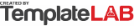 TEAM: MarketingTEAM: MarketingShift hours:8hTEAM: SalesTEAM: SalesShift hours:8h8h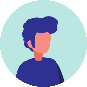 Jordan DuncanAvailable:1h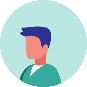 Bob TaylorAvailable:5h5hTaskTimeTimeTaskTimeTimeFinalize budgetFinalize budget2h2hChange brochure pricingChange brochure pricing3h3hConduct researchConduct research3h3hAnalize campaignAnalize campaign2h2h1h1hTEAM: TechnologyTEAM: TechnologyShift hours:8hTEAM: FinanceTEAM: FinanceShift hours:8h8h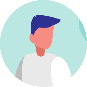 John DoeAvailable:1h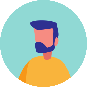 William FrostAvailable:0h0hTaskTimeTimeTaskTimeTimeLaunch new applicationLaunch new application5h5hPay billsPay bills5h5hReport on developmentReport on development2h2hPay more billsPay more bills3h3hTEAM: AccountingTEAM: AccountingShift hours:8hTEAM: Project ManagementTEAM: Project ManagementShift hours:8h8h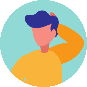 George MichelAvailable:2h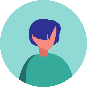 Maria VespaAvailable:3h3hTaskTimeTimeTaskTimeTimeQ1 ReportQ1 Report4h4hNew approach demonstrationNew approach demonstration5h5hLoans analysisLoans analysis2h2h © TemplateLab.com  © TemplateLab.com  © TemplateLab.com  © TemplateLab.com 